融资产品介绍一、操作流程：点击融资申请进入单笔贸易选择页在此页选择需要办理业务的相应单笔报关单结关数据，并进行提交申请提交完成后，可在历史单据中查询已提交办理业务的办理进度。二、融资产品介绍：中国信保通过赔款转让、应收账款转让或融资银行直接投保信用保险三种模式，为企业提供保险项下融资服务。 1.赔款转让模式　　出口商（销售商）在中国信保投保并将赔款权益转让给银行后，银行向其提供融资，在发生保险责任范围内的损失时，中国信保根据《赔款转让协议》的约定，将按照保险单约定理赔后应付给出口商（销售商）的赔款直接全额支付给融资银行的业务。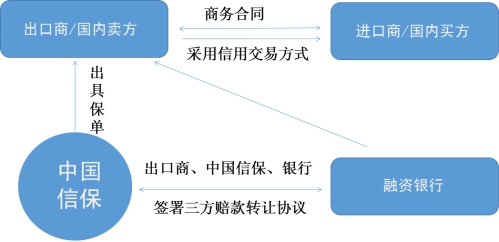 2.应收账款转让模式　　出口商（销售商）在中国信保投保并将保险单项下形成的应收账款转让与银行，银行向其提供融资，并成为转让范围内的保险单项下的被保险人，在发生保险责任范围内的损失时，中国信保根据保险单及《应收账款转让协议》的约定，将赔款支付给融资银行的业务。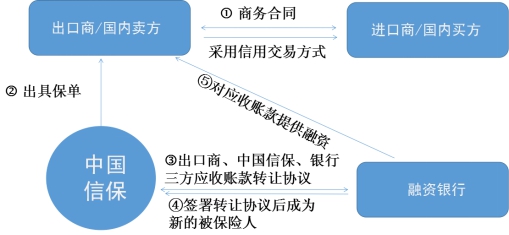 3.融资银行直接投保信用保险  　　由银行作为投保人和被保险人，将其持有的债权直接向中国信保进行投保，并获得中国信保信用风险保障的信用风险产品。在发生保险责任范围内的损失时，中国信保将根据保单约定，向银行承担相应的赔偿责任。相关产品包括：出口信用保险（银行）保险单出口信用保险（福费廷）保险单国内贸易信用保险（进口保理）出口买方信贷保险出口延付合同再融资保险海外投资（债权）保险海外租赁保险